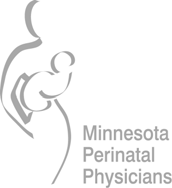 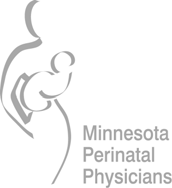                                                         Service request order / Referral request order	           Today’s date _________________                                                           Minneapolis - Abbott Northwestern                  St. Paul - United Perinatal                                                           Coon Rapids – Mercy Clinic                              Edina - Southwest Clinic                                                           Maple Grove Clinic                                            Woodbury Clinic                                                                                                   Chaska/Waconia Ridgeview Perinatal                  allina.com/MNperinatal                   Please fax this form with complete documentation - prenatal, all ultrasound reports and all labs,                                                          including blood type, any first trimester screening, NIPT  or triple/quad screen results to:                                                                                                          612-863-5697 To make a referral or                           schedule an appointment, call                    612-863-4502.                                   Once we receive this information, we will contact your patient to set up an appointment.                   Clinic contact person __________________________________Clinic number____________________________________Patient name: __________________________________________________DOB_________________________________Home phone: _________________________________Cell or work phone _______________________________________Pt consents to detailed message on voice mail if needed:     Yes    NoPlease circle:     Singleton       Twins        Triplets      QuadsEDC:______________________Diagnosis or reason for referral and time frame you’d like patient seen: _____________________________________________________________________________________________________Additional issues to address during this visit (ie: medical diagnoses, medications)_________________________________________________________________________________________________________________________________________Provider name (Please print): _____________________________________________________________________________Best number for provider/provider update: __________________________Fax___________________________________Please initiate ROI for specialists patient is seeing (ie. cardiology/hematology)   Completed:   Yes   NoPERINATOLOGIST:􀂅 Consult with Perinatologist􀂅Consult with Midwest Fetal Care Center 􀂅 Consult with Perinatal Genetics Clinic      with Perinatal Geneticist ULTRASOUND:    􀂅 Targeted ultrasound (level II) Complete fetal anatomic assessment, consultation                     and fetal echo.􀂅 Complete ultrasound    (growth and screening anatomy only)􀂅 Transvaginal ultrasound (check cervical length) 􀂅 Fetal Echocardiogram and any follow-up visits                              __recommended by Minnesota Perinatal Physicians.GENETICS:􀂅 Genetic Counseling 􀂅 Chorionic villus sampling (CVS)*     Done between 10 and 12 weeks.     *Includes genetic counseling and only performed         Abbott Northwestern and United locations    􀂅 First trimester screening (NT+Serum)                           Done between 11 and 13.6weeks     Includes genetic counseling and complete                                        ultrasound.PROCEDURES:􀂅 Amniocentesis ____ Lung maturity ____ Genetic       __(Typically done starting at 15 weeks)􀂅 Fetal testing: Biophysical profile ______   Non-stress test ______   Dopplers _______ Provider signature__________________________________________    Date__________________________